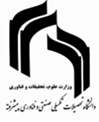 دفاع از پیشنهاد رساله دکتری تحت عنوان .........................در تاریخ مقرر برگزار شده و هیأت داوران نتیجه نهایی را به شرح زیر اعلام نمود:نتیجه امتحان جامع:              قبول(P)               مردود(F)    اعضای کمیته  داوری                                                                                                                      مدیر گروهردیفنام و نام خانوادگی سمت  مرتبه علمینوع رأیتوضیحاتامضاء1خانم/آقایاستاد راهنما2خانم/آقایاستاد راهنمای همکار3خانم/آقایاستاد مشاور4خانم/آقایداور خارجی5خانم/آقایداور داخلی6خانم/آقایداور داخلی7خانم/آقایناظر تحصیلات تکمیلی